TALKING ABOUT ANIMALSLook at the following example about an animal life’s article. In it is showed tha main information about an animal.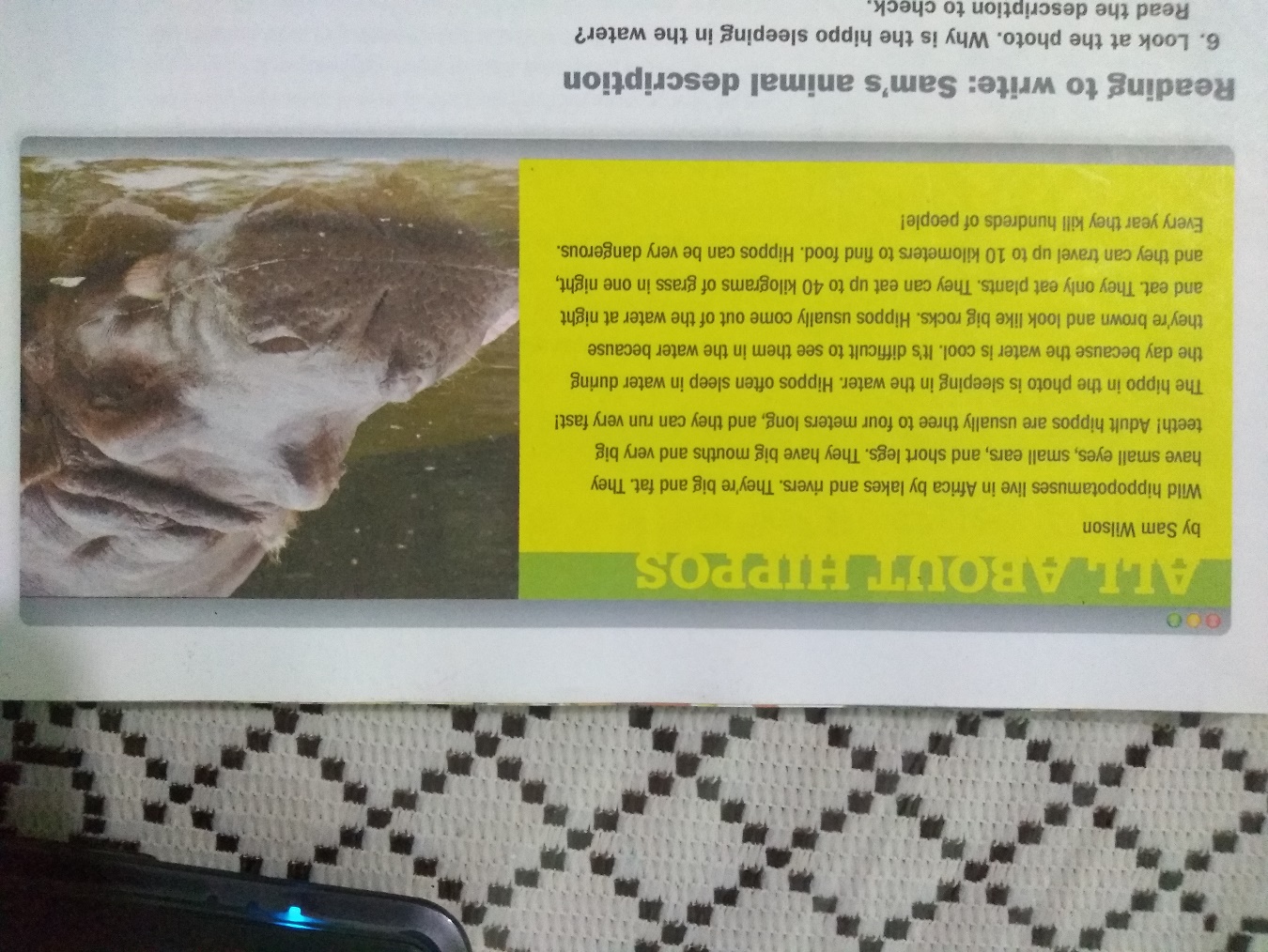 Look at the photo. Read the description to check the following information because the exposition you will do it will contain these data.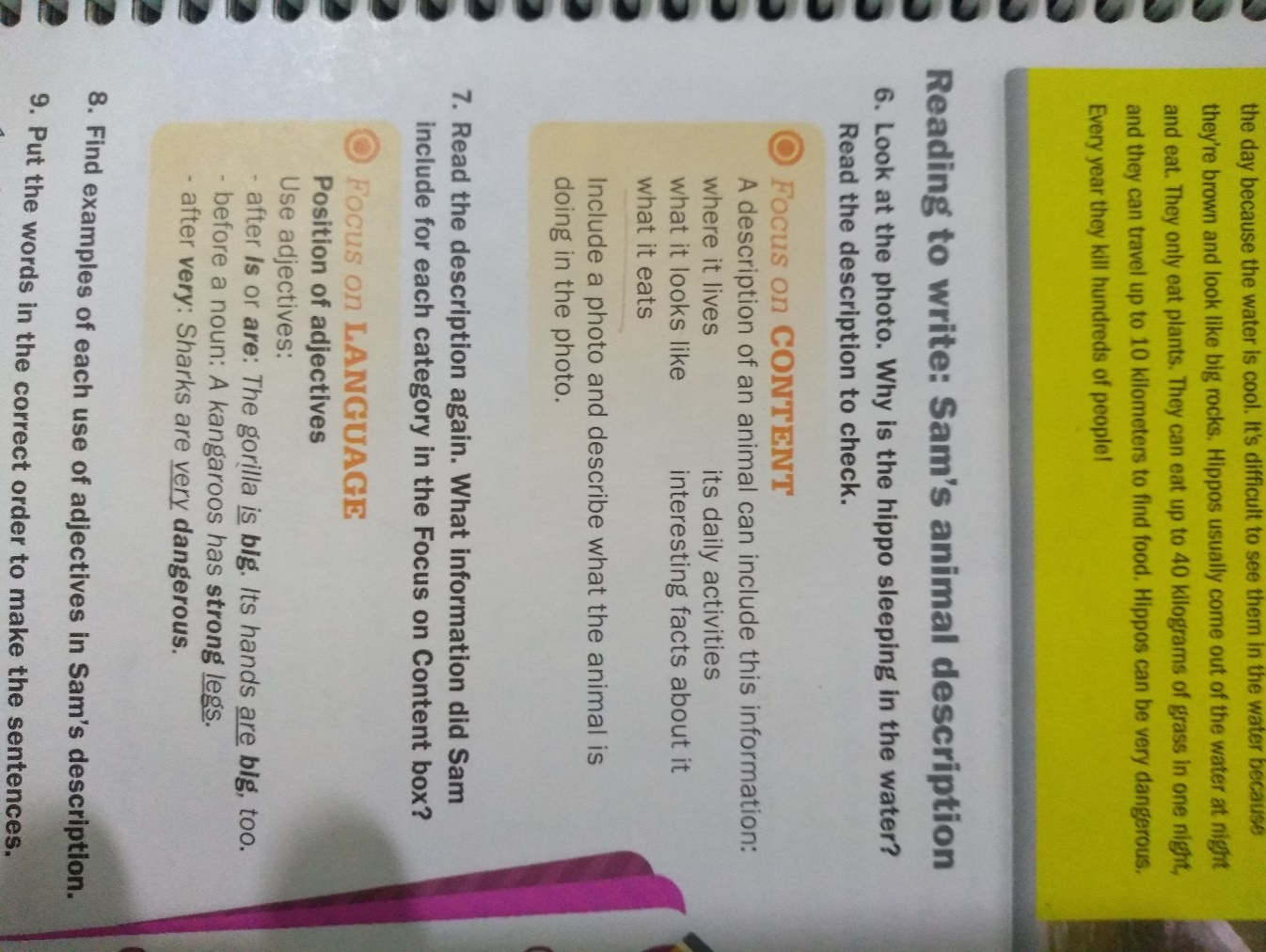 Look at the information and focus on the way the information is given about the adjectives that describe the animal you will talk about,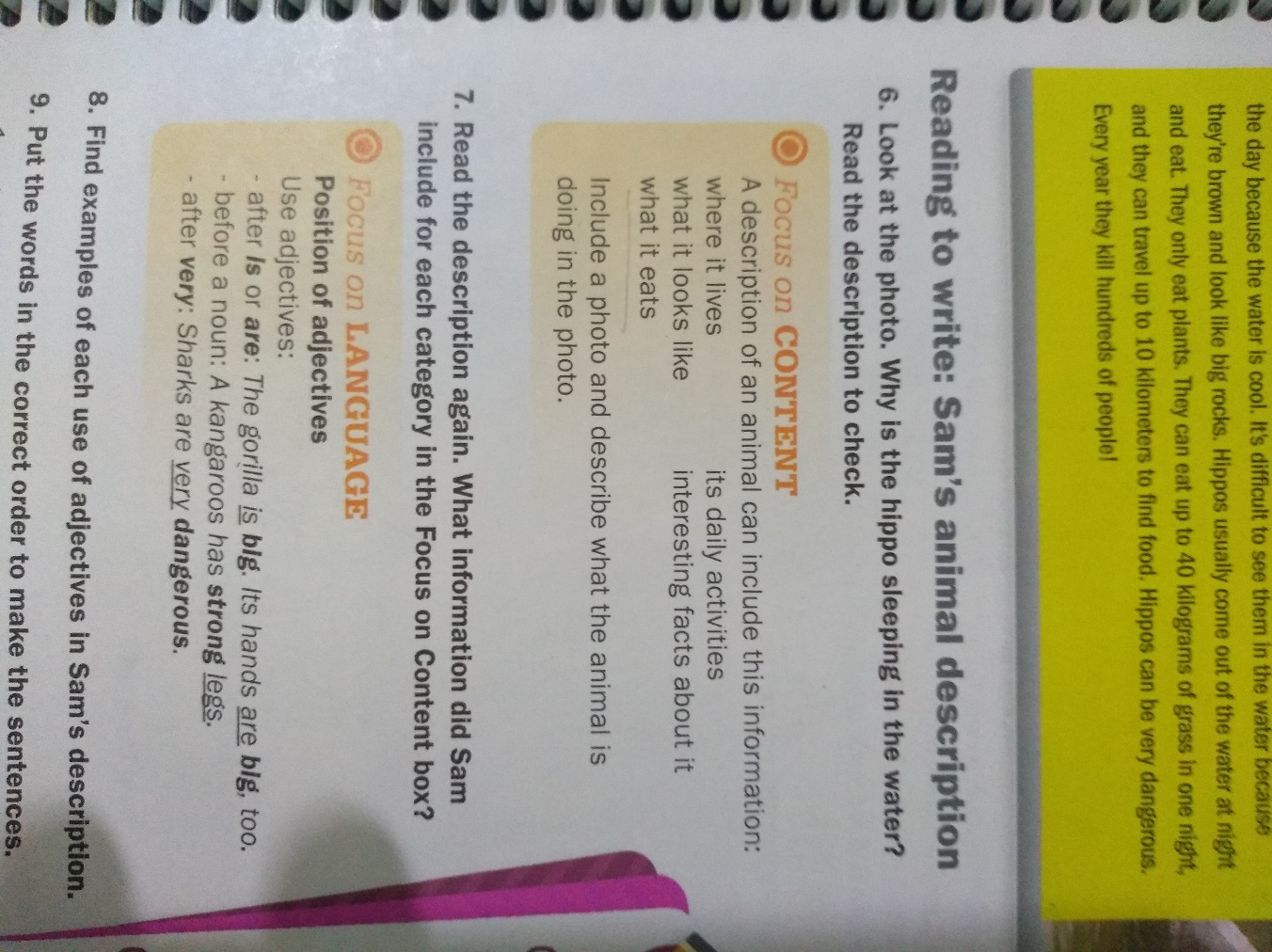 Finally, you will choose the animal you like the most to talk about it giving all the data previously mentioned.You will write thye description on your notebook in english with an image of the animal, and in order to present it in class ypou will organize the main information into a diagram like in the image below writing the information required.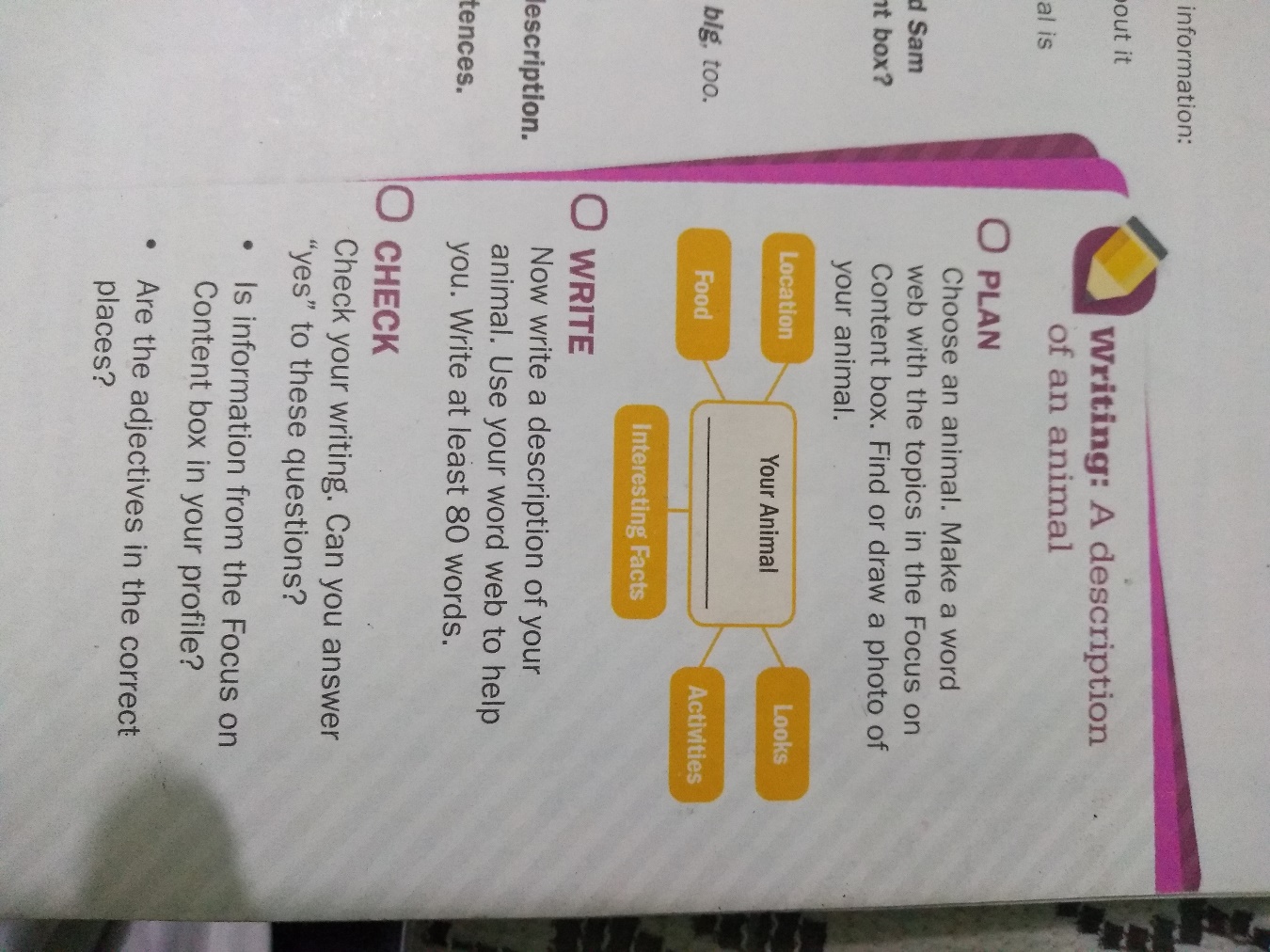 